Publicado en Barcelona el 17/05/2012 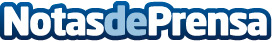 El trabajo ya no es un lugar, es un estado mentalParís, Francia –Mayo 2012 Para ganar la batalla del talento en la próxima década, los directivos tienen que comprender la transformación experimentada por el mundo laboral. Crecientemente, el trabajo ya no es un lugar sino un estado mental.Datos de contacto:ADPNota de prensa publicada en: https://www.notasdeprensa.es/el-trabajo-ya-no-es-un-lugar-es-un-estado-mental Categorias: Finanzas Telecomunicaciones Comunicación Marketing Sociedad Madrid Cataluña Emprendedores E-Commerce http://www.notasdeprensa.es